VAHAV Membership Directory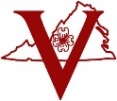 February 28, 2020Carilion Franklin Memorial Hospital						SouthwesternPresident	Carolyn Johnson, Auxiliary Co-President – csj140@embarqmail.com		140 Spring Rd			Rocky Mount, VA  24151			540-420-6963President	Cindy Galvin, Auxiliary Co-President – cindy33galvin@gmail.com		300 Lake Point Drive		Penhook, VA  24137-210			434-927-557DVS		Robin Lowery, Director of Volunteer Services – rlowery@carilionclinic.org		180 Floyd Ave.		Rocky Mount, VA  24151			540-489-6328Legislative	Carolyn Johnson, Legislative Chair – csj140@embarqmail.com		140 Spring Rd			Rocky Mount, VA  24151			540-420-6963Past VAHAV	Carolyn Johnson, 2009 – 2009 Past VAHAV President – csj140@embarqmail.com		140 Spring Rd			Rocky Mounty, VA  24151			540-420-6963	Past VAHAV	Jeanne Bernard	1990-1992 Past VAHAV President – (unknown email)President	(unknown address)	Roanoke, VA  2451				(unknown phone #)Carilion Giles Community Hospital							SouthwesternPresident	Liz Shaver, Auxiliary President – eshaver@pemtel.net		107 Riverview St. Pembroke, VA  24136					540-626-3069	(h)												540-599-2069 ©Carilion Tazewell Community Hospital						SouthwesternPresident	Darlene Crouse, Auxiliary President (unknown email)		8513 Dryfork Rd			North Tazewell, VA  24630		276-988-4882DVS		Kathren Dowdy, Director of Volunteer Services – krdowdy@carilionclinic.org		141 Ben Bolt Ave.			Tazewell, VA  24651			276-988-8709Gift Shop	Elnora Smith, Gift Shop Manager – (unknown email)		141 Ben Volt Ave.			Tazewell, VA  24651			276-988-5897					VAHAV Membership DirectoryFebruary 28, 2020Johnston Memorial Hospital								SouthwesternAuxiliary President’s Term of Office Expires 7/1/2019President	Cheryl Clay, Auxiliary President – (unknown email)		255 Bogey Drive			Abingdon, VA  24211			276-628-8219DVS		Sheila M. Boyd, Director of Volunteer Services – boydsm@msha.com		16000 Johnston Memorial Dr		Abingdon, VA  24211			276-258-1021Gift Shop	Lynn Monahan, Gift Shop Manager – lynnmonahan01@gmail.com		16000 Johnston Memorial Dr		Abingdon, VA  24211			276-258-1020Legislative	Mary Tully, Legislative Chair – mandmtully@comcast.net		19205 Good Hope Rd			Abingdon, VA  24211			276-628-7662Lonesome Pine Hospital									SouthwesternPresident	Nancy Gilliam, Auxiliary President – sallyanndunton@aol.com		428 Railroad Avenue W.		Big Stone Gap, VA  24219		276-524-4141DVS		Cassie Stidham., Director of Volunteer Services – cassie.stidham@balladhealth.org		1990 Hollow Ave.			Big Stone Gap, VA  24219		276-523-8603Gift Shop	Patricia Bowden, Gift Shop Co-Manager – pbowden6976@hotmail.com		2919 Baker Rd			Big Stone Gap, VA  24219		276-523-4815Gift Shop 	Sally Dunton, Gift Shop Co-Manager – sallyanndunton@aol.com		1725 Egan Rd				Big Stone Gap, VA  24219		276-275-1268	VAHAV Membership DirectoryFebruary 28, 2020Mountain View Regional Medical Center						SouthwesternPresident	Joanne Kennedy, Auxiliary President – (unknown email)		PO Box 856				Norton, VA  24273			276-679-0089DVS		Cindy Garrett (Acting) Director of Volunteer Services – (unknown email)		PO Drawer 1				Big Stone Gap, VA  24219		276-679-2046Gift Shop	Barbara Caruson, Gift Shop Manager – carusob@verizon.net		PO Box 7				Norton, VA  24273			276-679-2046Norton Community Hospital								SouthwesternAuxiliary President’s Term of Office ExpiresGift Shop	Jennifer J. Johnson, Gift Shop Manager – JohnsonJC3@msha.com		400 N. State of Franklin Rd		Johnson City, TN  37604		423-483-0405Past VAHAV	Alane Lovern, 2013-2014 Past VAHAV President – alluv20@gmail.comPresident	PO Box 241				Pound, VA  24279			276-796-5298Russell County Medical Center							SouthwesternPresident	Marion Burke, Auxiliary President – (unknown email)		449 Autumn Chase Rd			Lebanon, VA  24266		276-889-1925Smyth County Community Hospital							SouthwesternPresident	Julie Kelly, Auxiliary President – kellyjj@comcast.net		714 Dogwood Lane			Marion, VA  24354			276-759-4803DVS		Lynnis Hornsby, Director of Volunteer Services – Hornsbyls@msha.com		400 N State of Franklin Rd		Johnson City, TN  37604		(unknown)Gift Shop	Jennifer Johnson, Gift Shop Manager – (unknown email)		(Unknown Address)			Johnson City, TN  37604		423-431-5334	VAHAV Membership DirectoryFebruary 28, 2020SOVAH (Southern VA Hospital)							SouthwesternPresident	Pat Bishop, Auxiliary President – debbie.peters@lpnt.net		170 Southland Dr			Martinsville, VA  2412		276-956-4689DVS		Debbie Peters, Director of Volunteer Services – debbie.peters@lpnt.net		PO Box 4788, 320 Hospital Dr.	Martinsville, VA  24115		276-666-7608Gift Shop	Pat Bishop, Gift Shop Manager – debbie.peters@lpnt.net		170 Southland Dr.			Martinsville, VA  24115		276-956-4689Legislative	Susan Henderson, Legislative Chair – (unknown email)		(Unknown Address)								(unknown phone)Wythe County Community Hospital							SouthwesternPresident	Betty Gallimore, Auxiliary President – bettygallimore3@outlook.com		600 W. Ridge Rd			Wytheville, VA  24382		276-288-0200Gift Shop	Wythe Auxiliary Committee, Gift Shop Manager – email unknown		600 W. Ridge Rd			Wytheville, VA  24382Updated:  7/22/19